بسم الله الرحمن الرحيماختبار منتصف الفصل الدراسي الأول نموذج ( أ )   – ( الدور الأول ) – للعام الدراسي 1445هـالسؤال الأول : فهم المقروء :      كانَ وَلَدٌ صَغيرٌ يَجْلِسُ مَعَ جَدَّتِهِ، فَسَمِعَ صَوْتاً عالِياً كَالصَّفيرِ يَأْتي مِنَ الْمَطْبَخِ, فَسَأَلَ جَدَّتَهُ: ماذا في الْمَطْبَخِ يا جَدَّتي؟ قالَتْ: إِبْريقُ ماءٍ عَلى الْمَوْقِدِ. قالَ: إِنَّ الْماءَ لا يُصَفِّر!قالَتْ: إِنَّهُ الْبُخارُ الَّذي يَخْرُجُ مِنَ الْإِبْريقِ عِنْدَما يَغْلي . نَظَرَ الْوَلَدُ إِلى الْبُخارِ, وَهُوَ يَنْدَفِعُ مِنَ الْإِبْريقِ بِقُوَّةٍ، فَيَرْفَعُ غِطاءَ الْإِبْريقِ إِلى أَعْلى، وَيُكوِّنُ سَحابَةً صَغيرَةً، ثُمَّ تَخْتَفي  أومأ الْوَلَدُ برأسهوَقالَ: عَجيبٌ أَمْرُ هذا الْبُخارِ، كَيْفَ يَسْتَطيعُ أَنْ يَرْفَعَ غِطاءَ الْإبريقِ؟ ثُمَّ تساءَلَ إِذا كانَ البُخارُ يَسْتَطيعُ أَنْ يُحَرِّكَ غِطاءَ الْإبْريقِ، فَهَلْ يَستَطيعُ أَنْ يُحَرِّكَ شَيْئاً أَكْبَرَ؟   كَبُرَ الْوَلَدُ، وَلكِنَّهُ لَمْ يَنْسَ أَبَداً ذلِكَ الْبُخارَ الَّذي رَفَعَ غِطاءَ الْإِبريقِ. وَظَلَّ يُفَكِّرُ إِلى أَنْ نَجَحَ أَخيراً في اخْتِراعِ الْآلَةِ الْبُخارِيَّةِ الَّتي تُحَرِّكُ السُّفُنَ وَالْقِطاراتِ, وَكانَ اسْمُ هذا الْمُخْتَرِعِ الصَّغيرِ(جيمْس واط). وقد عاش جيمس واط حتى رأى المحرك الذي اخترعه وهو يتحول إلى أكبر عامل لبدء عصر جديد في الصناعة وهو ما يعرف باسم ” الثورة الصناعية ” ، وقد توفي في 19 أغسطس 1819م . السؤال الثاني  : الصنف اللغوي  :  السؤال الثالث :الوظيفة النحوية  السؤال الرابع  :الأسلوب اللغوي    السؤال الخامس : الرسم الإملائي   :    ** اختر الإجابة الصحيحة :                                                                                 السؤال السادس  : الرسم الكتابي :      اكتب ما يلي بخط الرقعة:                        نجد سطح الماء المعرض للشمس خاليا من الجراثيم والأوساخ...............................................................................................................................................................................................................................................................................................................................................................................................................................................................................................................................................................................................................................................................................................................................................................................................................................................................   ـــــــــــــــــــــــــــــــــــــــــــــــــــــــــــــــــــــــــــــــــــــــــــــــــــــــــــــــــــــــــــــــــــــــــــــــــــــــــــــــــــــــــــــــــــــــــــــــــــــــــــــانتهت الأسئلةنموذج الإجابة https://youtu.be/7w6gWgWqXgIرابط التليجرام https://t.me/tdsglبسم الله الرحمن الرحيماختبار منتصف  الفصل الدراسي الأول نموذج ب  – للعام الدراسي 1445هـالسؤال الأول : فهم المقروء :      يسَّر اختراع المواصلات للإنسان التنقل من مكان إلى آخر بكل سهولة، ودون عناء أو مشقة مهما كانت المسافات بعيدة، ووسائل المواصلات متنوعة، منها ما هو بري كالسيارات والقطارات ومنها ما هو بحري كالسفن. وقديما صنع الإنسان القوارب من أخشاب الأشجار المتوفرة لديه، وقد كان الإنسان يسيِّرها باستخدام المجداف، وهذا يعني أنها بطيئة الحركة، ثم توصل الإنسان إلى صناعة الأشرعة التي تسير القوارب بواسطة الرياح.كانت أغلب السفن في بادئ الأمر من ذوات الشراع الواحد، وبالرغم من أن هذه السفن تستطيع الإبحار بحال جيدة عندما تهب الرياح من الخلف فتدفعها للأمام ،إلا إنها لم تكن تستطيع أن تشق طريقها في البحر بعكس اتجاه الرياح ، فإذا غيرت الرياح اتجاهها فجأة تسير السفن مع الريح ولو عكس الجهة التي يقصدونها،  وقد تدفع الرياح السفن للوقوف في أماكن غير التي يقصدونها ، ولحل هذه المشكلة استطاع أحد البحار الهولنديين من اختراع السفينة ذات الشراعين ؛شراع مقدم وشراع مؤخر، فبعد اختراع الشراع المقدم استطاعت السفن الإبحار في اتجاه مضاد لاتجاه الرياح  .   السؤال الثاني  : الصنف اللغوي  :  السؤال الثالث :الوظيفة النحوية    السؤال الرابع  :الأسلوب اللغوي   ـــــــــــــــــــــــــــــــــــــــــــــــــــــــــــــــــــــــــــــــــــــــــــــــــــــــــــــــــــــــــــــــــــــــــــــــــــــــــــــــــــــــــــــــــــــــــــــــــــــــــــــــــــــــــــــــــــــــــ  السؤال الخامس : الظاهرة الإملائية  :    ** اختر الإجابة الصحيحة :                                                                                  السؤال السادس  : الرسم الكتابي :      اكتب ما يلي بخط الرقعةمن محاسن التقنية في العصر الحديث أنها وسيلة للتعلم عن بعد . ..................................................................................................................................................................................................................................................................................................................................................................................................................................................................................................................................................................................................................................................................................................................................................................................................................................................................................................................................................................................................................................................................................................................................................................................................................................................................................................................................................................................................................................................................................................................................................................................................   ـــــــــــــــــــــــــــــــــــــــــــــــــــــــــــــــــــــــــــــــــــــــــــــــــــــــــــــــــــــــــــــــــــــــــــــــــــــــــــــــــــــــــــــــــــــــــــــــــــــــــــــانتهت الأسئلةمــــع تمنياتي لكم بالـتــوفـيــق والـنـجـــاح 0إعداد قناة التعلم التفاعلينموذج الإجابة https://youtu.be/7w6gWgWqXgIرابط التليجرام https://t.me/tdsglالمملكة العربية السعوديةوزارة التعليمإدارة التعليم .................مدرسة : ......................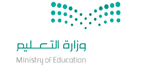 المادة : لغتي الخالدةالصف : الثاني   المتوسطالزمن : ساعتان اسم الطالب : ........................................................................................................الصف : الثاني المتوسط (      )سالمهارةالمهارةالدرجة الدرجة بالأرقامالدرجة بالأحرفالمصححالمراجعالمدقق1فهم المقروءفهم المقروء52الصنف اللغويالصنف اللغوي33الوظيفة النحويةالوظيفة النحوية34الأسلوب اللغويالأسلوب اللغوي35الرسم الإملائيالرسم الإملائي36الرسم الكتابيالرسم الكتابي3المجموع النهائيالمجموع النهائي2020 51- أهم الاختراعات في تاريخ البشرية بدأت بـ ....1- أهم الاختراعات في تاريخ البشرية بدأت بـ ....1- أهم الاختراعات في تاريخ البشرية بدأت بـ ....أ – التقليد      ب- الصدفة        جـ - التساؤل    2- صوت الصفير القادم من المطبخ مصدره : 2- صوت الصفير القادم من المطبخ مصدره : 2- صوت الصفير القادم من المطبخ مصدره : أ –صوت  الماء      ب- صوت البخار          جـ ـ صوت النار       3- معنى " أومأ "   3- معنى " أومأ "   3- معنى " أومأ "   أ – أشار برأسه  ب- مد رأسه          جـ - رفع رأسه   4- بدأ عصر الثورة الصناعية بــــ4- بدأ عصر الثورة الصناعية بــــ4- بدأ عصر الثورة الصناعية بــــأ – اكتشاف قوة البخار   ب- اختراع المحرك البخاري     جـ ـ اختراع السفن والقطارات     5 – يجب أن نتعامل مع الطفل كثير التساؤل بـ   5 – يجب أن نتعامل مع الطفل كثير التساؤل بـ   5 – يجب أن نتعامل مع الطفل كثير التساؤل بـ   أ – اهتمام                ب – تجاهل           جـ - شكوى                 31 – ...............اسم منصوب على الظرفية للدلالة على زمان  وقوع الفعل  "1 – ...............اسم منصوب على الظرفية للدلالة على زمان  وقوع الفعل  "1 – ...............اسم منصوب على الظرفية للدلالة على زمان  وقوع الفعل  "أ – ظرف المكانب- ظرف الزمان جـ ـ المفعول المطلق2-  الجملة التي بها ظرف زمان ...2-  الجملة التي بها ظرف زمان ...2-  الجملة التي بها ظرف زمان ...أ- اشتريت ساعة    ب – ذاكرت ساعة  جـ ـ جئت في ساعة متأخرة 3- يسير القائد أمام الجنود .   كلمة "أمام"  3- يسير القائد أمام الجنود .   كلمة "أمام"  3- يسير القائد أمام الجنود .   كلمة "أمام"  أ- ظرف مكان منصوب ب ـ ظرف مكان مرفوع جـ ـ مفعول به منصوب      31 – الجملة التي بها فاعلان الأول ظاهر والثاني مستتر جوازا:1 – الجملة التي بها فاعلان الأول ظاهر والثاني مستتر جوازا:1 – الجملة التي بها فاعلان الأول ظاهر والثاني مستتر جوازا:أ – قرأ المؤمن القرآن فانشرح صدرهب- قرأ المؤمن القرآن وتدبر معانيهجـ ـ قرأ الطالب القرآن وأنا أستمع.2- الجملة التي كتبت بشكل صحيح  .  2- الجملة التي كتبت بشكل صحيح  .  2- الجملة التي كتبت بشكل صحيح  .  أ- حضر أبوك الاجتماع.ب – حضر أباك الاجتماعجـ - حضر أبيك الاجتماع.3-  يبني المهندسون المنازل .            أعرب ما تحته ما تحته خط.3-  يبني المهندسون المنازل .            أعرب ما تحته ما تحته خط.3-  يبني المهندسون المنازل .            أعرب ما تحته ما تحته خط.أ- فاعل مرفوع وعلامة رفعه الضمة ب – فاعل مرفوع وعلامة رفعه الواوجـ- خبر مرفوع وعلامة رفعه الواو   31 – الجملة الخبرية فيما يأتي : 1 – الجملة الخبرية فيما يأتي : 1 – الجملة الخبرية فيما يأتي : أ – ليت الشمس ساطعة.ب- ليست الشمس ساطعة.جـ ـ لعل الشمس ساطعة.2- الجملة التي بها ما نافية :2- الجملة التي بها ما نافية :2- الجملة التي بها ما نافية :أ- فعلت ما أمرني به ربي.ب –  ما تعدون الصرعة فيكم ؟جـ - ما جاءنا من أحد.3- الجملة التي كتبت بشكل صحيح 3- الجملة التي كتبت بشكل صحيح 3- الجملة التي كتبت بشكل صحيح أ- لا مخترعَ خاسرٌ ب –  لا مخترعُ خاسرٌجـ - لا مخترعَ خاسرًا   31 – القصيدة ........بالمدائح.1 – القصيدة ........بالمدائح.1 – القصيدة ........بالمدائح.أ -      مملوأةب -مملوءةجـ ـ      مملوؤة2-  لماذا كتبت كلمة " سئل " على هذه الصورة؟  2-  لماذا كتبت كلمة " سئل " على هذه الصورة؟  2-  لماذا كتبت كلمة " سئل " على هذه الصورة؟  أ- مكسورة وما قبلها مفتوح ب – مكسورة وما قبلها  مضموم جـ -  مكسورة وما قبلها مكسور3- عند كتابة الهمزة المتوسطة:  3- عند كتابة الهمزة المتوسطة:  3- عند كتابة الهمزة المتوسطة:  أ- ننظر إلى حركة الهمزة فقط   ب – ننظرإلى حركة ما قبل الهمزة  جـ -  ننظر إلى حركة الهمزة وما قبلها    3المملكة العربية السعوديةوزارة التعليمإدارة التعليم .................مدرسة : ......................المادة : لغتي الخالدةالصف : الثاني  المتوسطالزمن : ساعتان اسم الطالب : ........................................................................................................الصف : الثاني المتوسط (      )  51 – كانت القوارب البدائية تسير بواسطة ......1 – كانت القوارب البدائية تسير بواسطة ......1 – كانت القوارب البدائية تسير بواسطة ......أ - الرياحب المجدافجـ -  الشراع 2- بين كلمتي "عناء ومشقة"  2- بين كلمتي "عناء ومشقة"  2- بين كلمتي "عناء ومشقة"  أ – تضادب- تقابلجـ -  ترادف3- السفن ذات الشراع الواحد تسير ......3- السفن ذات الشراع الواحد تسير ......3- السفن ذات الشراع الواحد تسير ......أ – في نفس اتجاه الرياحب- عكس اتجاه الرياح جـ ـ في المكان الذي يريد البحارة 4- الذي اخترع السفينة ذات الشراعين بحار .....4- الذي اخترع السفينة ذات الشراعين بحار .....4- الذي اخترع السفينة ذات الشراعين بحار .....أ – انجليزيب- أمريكيجـ - هولندي5- متى استطاعت السفن الإبحار في اتجاه عكس اتجاه الرياح؟  5- متى استطاعت السفن الإبحار في اتجاه عكس اتجاه الرياح؟  5- متى استطاعت السفن الإبحار في اتجاه عكس اتجاه الرياح؟  أ – بعد صنع المجداف ب- بعد صناعة الشراع الخلفي جـ ـ بعد صناعة الشراع الأمامي    31 – ...............اسم منصوب على الظرفية للدلالة على مكان وقوع الفعل  "1 – ...............اسم منصوب على الظرفية للدلالة على مكان وقوع الفعل  "1 – ...............اسم منصوب على الظرفية للدلالة على مكان وقوع الفعل  "أ – ظرف المكانب- ظرف الزمان جـ ـ المفعول المطلقالجملة التي تشتمل على ظرف زمان ...الجملة التي تشتمل على ظرف زمان ...الجملة التي تشتمل على ظرف زمان ...أ- اليوم جميل   ب – سافرت يوم الجمعة  جـ ـ يوم الجمعة يوم مبارك3- يتضمن ظرف الزمان والمكان معنى حرف الجر .......3- يتضمن ظرف الزمان والمكان معنى حرف الجر .......3- يتضمن ظرف الزمان والمكان معنى حرف الجر .......أ- منب ـ عنجـ ـ في    31 – الجملة التي بها فاعل فيما يلي :1 – الجملة التي بها فاعل فيما يلي :1 – الجملة التي بها فاعل فيما يلي :أ – أصبح العمل ضرورياب- يساعد العمل على تقدم الأممجـ ـ العمل ضرورة إنسانية2- يشارك .......في مسابقة التحدث بالفصحى .  2- يشارك .......في مسابقة التحدث بالفصحى .  2- يشارك .......في مسابقة التحدث بالفصحى .  أ- أخوكب - أخاكجـ - أخيك3- المهندس يصمم البيوت.                    الفاعل في الجملة السابقة.....3- المهندس يصمم البيوت.                    الفاعل في الجملة السابقة.....3- المهندس يصمم البيوت.                    الفاعل في الجملة السابقة.....أ – المهندس ب ـ ضمير مستتر جوازا جـ ـ ضمير مستتر وجوبا   31 – .......الجو حارا.                 أداة النفي المناسبة للجملة السابقة 1 – .......الجو حارا.                 أداة النفي المناسبة للجملة السابقة 1 – .......الجو حارا.                 أداة النفي المناسبة للجملة السابقة أ – ليتب- ليسجـ ـ لا2- ما تقنية تفوق العقل البشري.  نوع ما في الجملة السابقة ....2- ما تقنية تفوق العقل البشري.  نوع ما في الجملة السابقة ....2- ما تقنية تفوق العقل البشري.  نوع ما في الجملة السابقة ....أ- استفهاميةب –  موصولة جـ - نافية 3- لا مؤمن خائن.    نوع الجملة السابقة 3- لا مؤمن خائن.    نوع الجملة السابقة 3- لا مؤمن خائن.    نوع الجملة السابقة أ – طلبية منفية ب- خبرية منفية جـ ـ خبرية مثبتة   31 - اكتب الهمزة بالشكل الصحيح في كلمة  هـ - يـْ - ءَ - ة1 - اكتب الهمزة بالشكل الصحيح في كلمة  هـ - يـْ - ءَ - ة1 - اكتب الهمزة بالشكل الصحيح في كلمة  هـ - يـْ - ءَ - ةأ -       أب - ئـجـ ـ      ء2-  تكتب الهمزة المتوسطة على الياء إذا كانت .......أقوى الحركتين 2-  تكتب الهمزة المتوسطة على الياء إذا كانت .......أقوى الحركتين 2-  تكتب الهمزة المتوسطة على الياء إذا كانت .......أقوى الحركتين أ- الضمة ب – الكسرة جـ -  الفتحة3- لماذا كتبت كلمة " مروءة " على هذه الصورة؟  3- لماذا كتبت كلمة " مروءة " على هذه الصورة؟  3- لماذا كتبت كلمة " مروءة " على هذه الصورة؟  أ- لأنها مضمومة بعد ضم  ب – لأنها مفتوحة بعد ضم  جـ -  لأنها مفتوحة وسبقت بحرف مد    3